30 января 2017г. в нашем ДОУ прошел «Уктусский марафон», в котором участвовали воспитанники нашего детского сада, педагоги и родители.В забеге  победу одержали :Аборина Вика  и  Тугушев Гена — средний возрастКомова Ева  и Павел Мухутдинов — старший возрастКарманова Рита  и  Гусев Вадим  — подготовительный возрастБогачев Никита среди мужчинАлексеева Евгения среди женщин.Поздравляем!!!Благодарю всех родителей принявших участие в мероприятии!!!А.В Зырянова, инструктор по ФК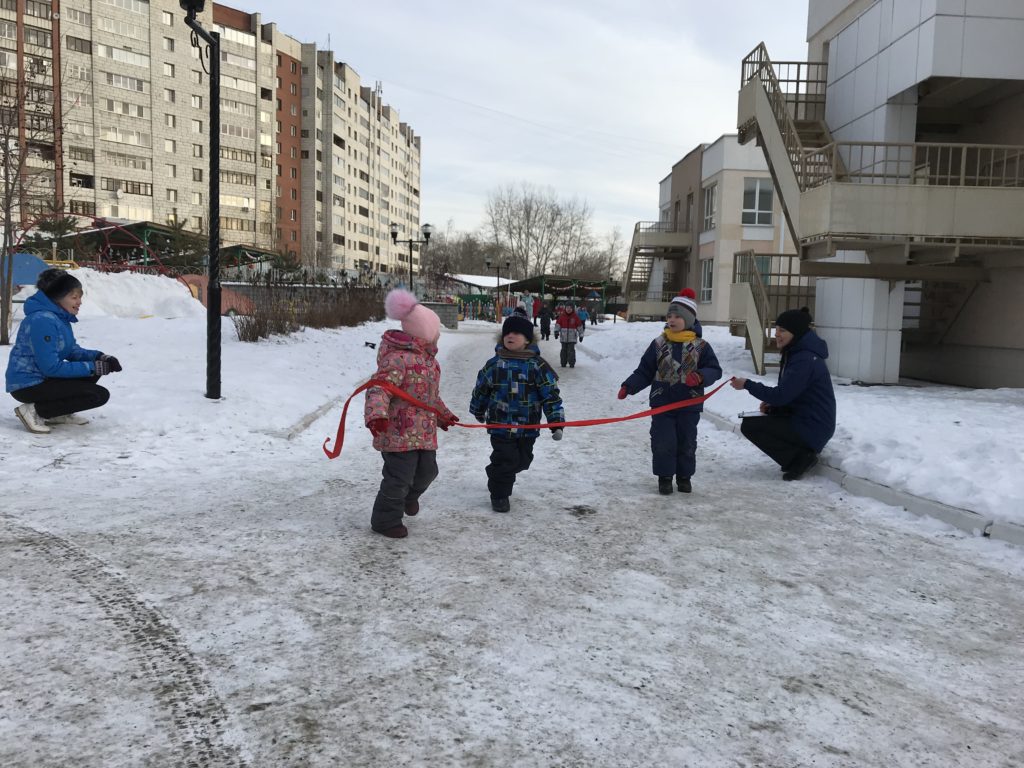 ссылка на видео: https://youtu.be/83jdUyyxMWQ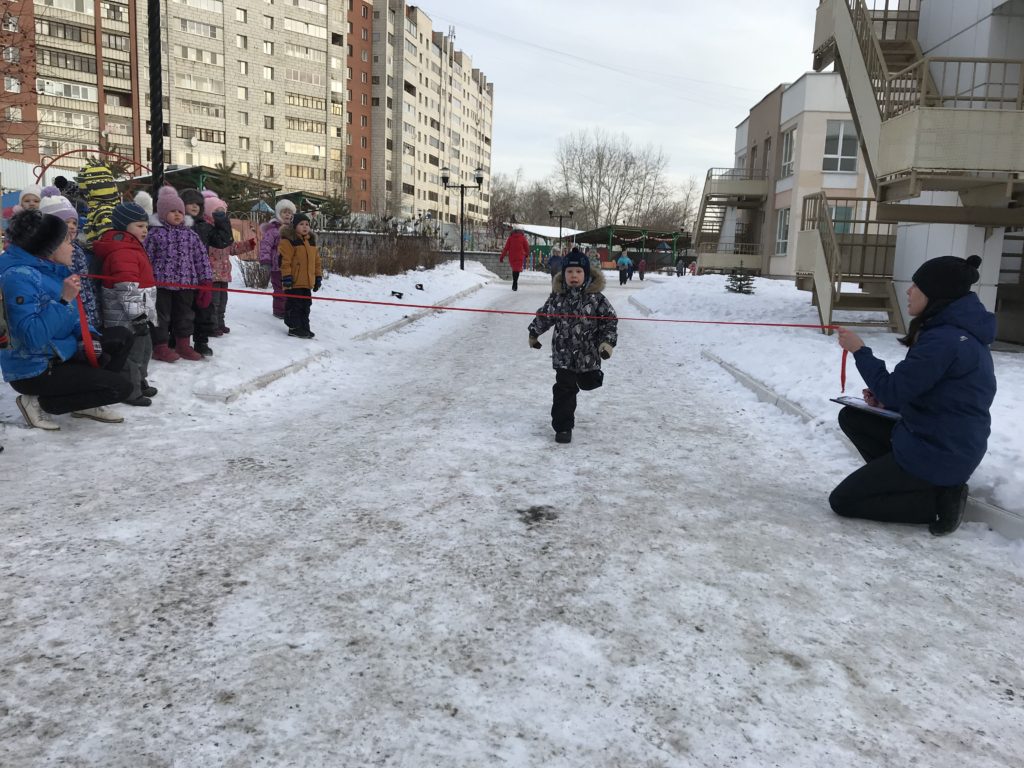 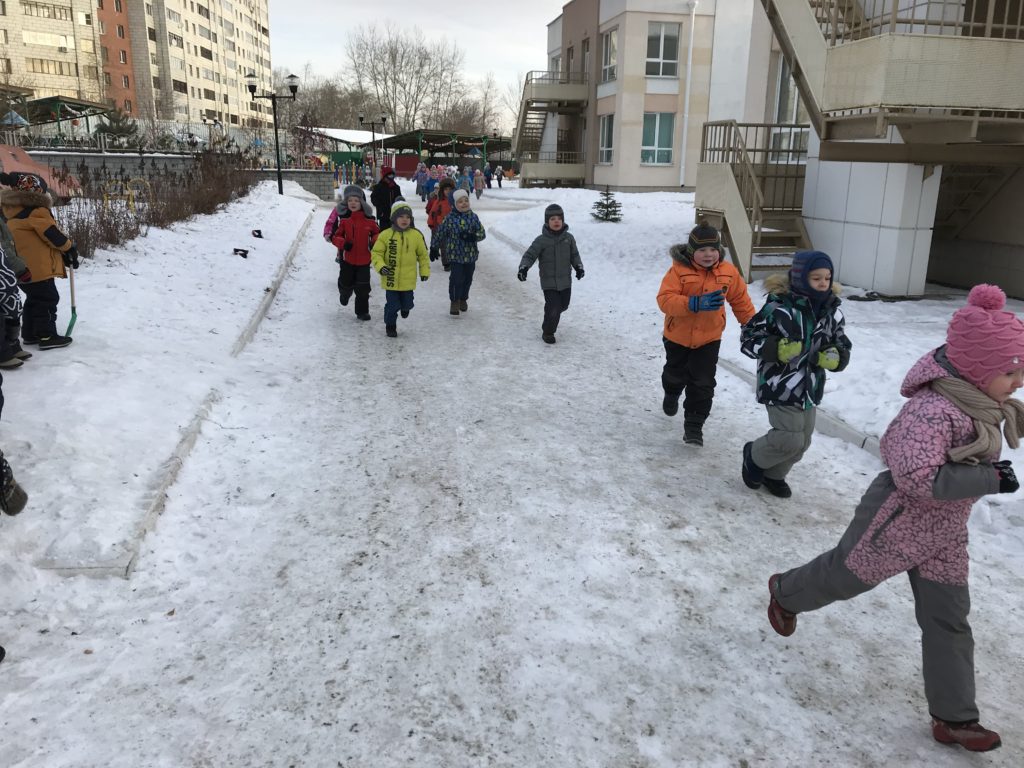 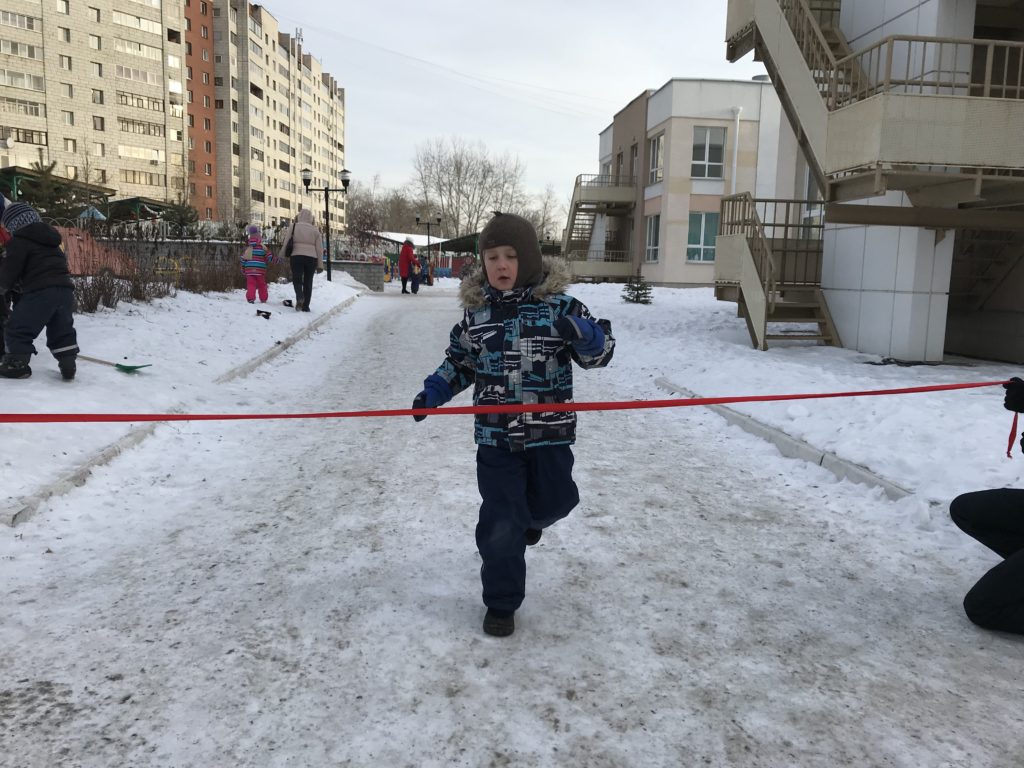 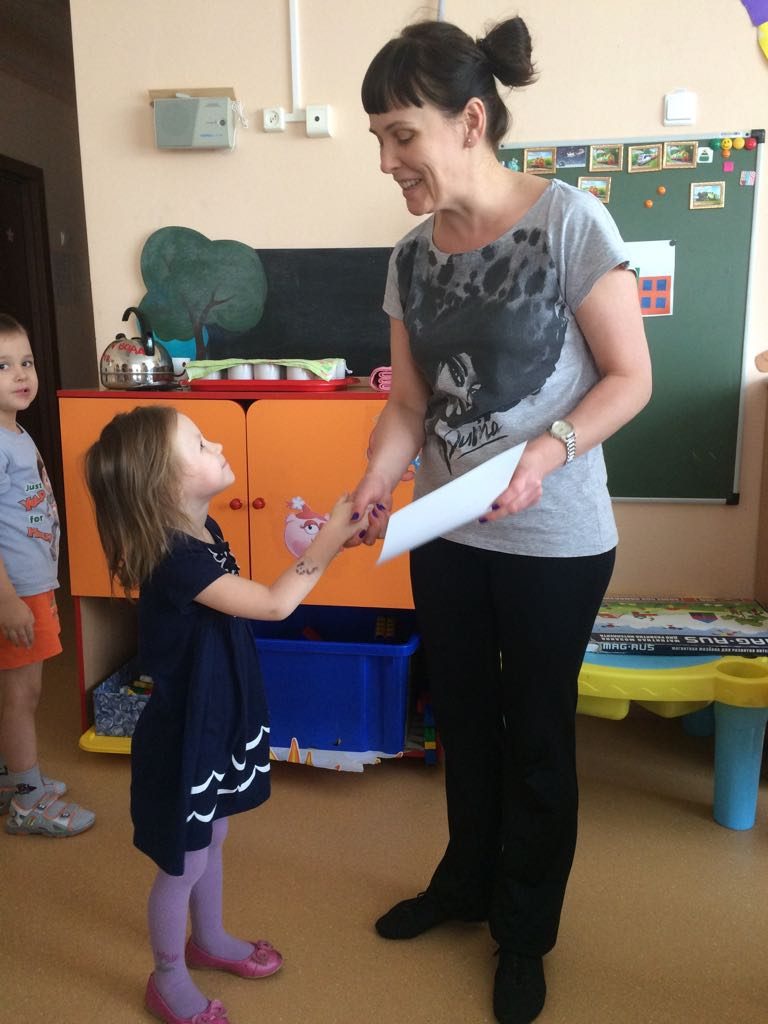 